.Will fit any medium speed waltz music of your choice.THIS DANCE IS DEDICATED TO MY WIFE FIONA ON OUR 6TH WEDDING ANNIVERSARY, ON 1st MAY 2010.24 count intro, start on the vocalsSection 1¼ L twinkle, cross rock R over, recover L, R slightly backSection 2L over, hold for 2 counts, large R, drag L to it over 2 countsSection 3¼ L, ½ L, L back, R slow coasterSection 4Large L forward, drag R to it over 2 counts, large R forward, drag L to it over 2 countsRESTART HERE DURING WALL 5Section 5Slow L forward mambo, R back, ¼ L, ½ LSection 6L back, slow coaster, rock forward R, recover L, ¼ RSection 7Crossing twinkle stepsSection 8L forward, kick R twice, cross R over, ¼ R, R sideRESTARTDuring wall 5, there is an instrumental section, dance up to count 24 then restart the dance.Wall 5 starts facing 12 o’clock and the restart is facing 12 o’clock.REPEAT AND ENJOY!E-Mail: alan.haywood@yahoo.com - Website: www.alanhaywood.co.ukI Have Your Love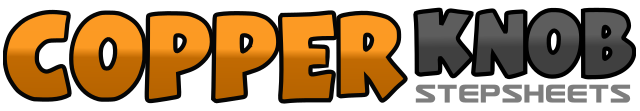 .......Count:48Wall:4Level:Intermediate Waltz.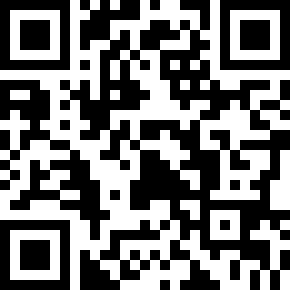 Choreographer:Alan Haywood (UK) - April 2010Alan Haywood (UK) - April 2010Alan Haywood (UK) - April 2010Alan Haywood (UK) - April 2010Alan Haywood (UK) - April 2010.Music:I Have the Love - Simply Red : (Album: Songs Of Love)I Have the Love - Simply Red : (Album: Songs Of Love)I Have the Love - Simply Red : (Album: Songs Of Love)I Have the Love - Simply Red : (Album: Songs Of Love)I Have the Love - Simply Red : (Album: Songs Of Love)........1,2,3Cross left over right, making a ¼ turn left stepping right slightly back, step left to left side (9 o’clock)4,5,6Cross rock right over left, recover left, step right slightly back1,2,3Cross step left over right, hold for 2 counts4,5,6Large step to right side, drag left to it over 2 counts1,2,3Step left ¼ left, make a ½ turn left stepping right back, step left slightly back (12 o’clock)4,5,6Step right back, step left next to right, step right forward1,2,3Large left step forward, drag right to it over 2 counts4,5,6Large right step forward, drag left to it over 2 counts1,2,3Rock forward onto left, recover weight back onto right, step left next to right4,5,6Step right back, make ¼ turn left stepping left forward, make ½ turn left stepping right back (3 o’clock)1,2,3Step back onto left, step right next to left, step forward onto left4,5,6Rock forward onto right, recover back onto left, make ¼ turn right stepping right side (6 o’clock)1,2,3Cross step left Over right. step right beside left. step left in place.4,5,6Cross step right Over left. step left beside right. step right in place.1,2,3Step forward onto left, low right kicks forward twice4,5,6Cross step right over left, make ¼ turn right stepping left back, step right to right side (9 o’clock)